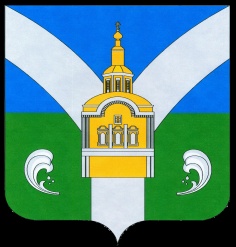 СОВЕТ ДЕПУТАТОВ ШЕРЬИНСКОГО СЕЛЬСКОГО ПОСЕЛЕНИЯ НЫТВЕНСКОГО  МУНИЦИПАЛЬНОГО  РАЙОНАПЕРМСКОГО  КРАЯР Е Ш Е Н И Е27.04.2016 г.			             с.Шерья           			         №  223О положении  и порядке  сообщения муниципальными служащими   о возникновении личной заинтересованности,при исполнении должностных обязанностей, которая приводит  или может привести к конфликту интересов в администрацииШерьинского сельского поселения         В соответствии с пунктом 8 Указа Президента Российской Федерации от 22.12.2015 г. № 650 «О порядке сообщения лицами, замещающими отдельные государственные должности Российской Федерации, должности федеральной государственной службы, и иными лицами о возникновении личной заинтересованности при исполнении должностных обязанностей, которая приводит или может привести к конфликту интересов, и о внесении изменений в некоторые акты Президента Российской Федерации», руководствуясь Уставом сельского поселения, Совет депутатов Шерьинского сельского поселенияРЕШАЕТ:         1.Утвердить  прилагаемое Положение  о порядке сообщения муниципальными служащими о возникновении личной заинтересованности при исполнении должностных обязанностей, которая приводит или может привести к конфликту интересов в администрации Шерьинского сельского поселения.     2.Решение вступает в силу со дня его подписания и обнародования.     3.Контроль за исполнением настоящего решения оставляю за собой.Глава Шерьинского сельского поселения				П.Д. МосягинПриложениек решению Света депутатов ШСП от 27.04.2016 	№ 223ПОЛОЖЕНИЕО порядке  сообщения муниципальными служащими   о возникновенииличной заинтересованности, при исполнении должностных обязанностей,которая приводит  или может привести к конфликту интересов в администрации Шерьинского сельского поселения1. Настоящим Положением определяется порядок сообщения муниципальными служащими администрации сельского поселения о возникновении личной заинтересованности при исполнении должностных обязанностей, которая приводит или может привести к конфликту интересов.Порядок распространяется на муниципальных служащих администрации Шерьинского сельского поселения Нытвенского  муниципального района.2. Муниципальные служащие обязаны в соответствии с законодательством Российской Федерации о противодействии коррупции сообщать о возникновении личной заинтересованности при исполнении должностных обязанностей, которая приводит или может привести к конфликту интересов, а также принимать меры по предотвращению или урегулированию конфликта интересов.Сообщение оформляется в письменной форме в виде уведомления о возникновении личной заинтересованности при исполнении должностных обязанностей, которая приводит или может привести к конфликту интересов (далее - уведомление).Уведомления подлежат обязательной регистрации в журнале регистрации уведомлений, который должен быть прошит и пронумерован, а также заверен оттиском гербовой печати администрации Шерьинского сельского поселения. Структура журнала приведена в приложении № 2 к настоящему Положению. Ведение журнала возлагается на лицо, осуществляющее кадровую работу в администрации Шерьинского сельского поселения.3. Уведомление составляется по форме согласно приложению № 1 и рассматривается главой администрации Шерьинского сельского поселения.Направленные главе администрации сельского поселения уведомления могут быть рассмотрены должностным лицом, ответственным за предварительное расследование уведомлений (далее-должностное лицо).Должностное лицо администрации Шерьинского сельского поселения осуществляет предварительное рассмотрение уведомлений.В ходе предварительного рассмотрения уведомлений должностное лицо администрации Шерьинского сельского поселения имеет право получать в установленном порядке от лиц, направивших уведомления, пояснения по изложенным в них обстоятельствам и направлять в установленном порядке запросы в федеральные органы государственной власти, органы государственной власти субъектов Российской Федерации, иные государственные органы, органы местного самоуправления и заинтересованные организации.4. По результатам предварительного рассмотрения поступивших уведомлений подготавливается мотивированное заключение на каждое из них.Уведомления, заключения и другие материалы, полученные в ходе предварительного рассмотрения уведомлений, представляются главе администрации Шерьинского сельского поселения в течение семи рабочих дней со дня их поступления.В случае направления запросов, указанных в абзаце четвертом пункта 3 настоящего Положения, заключения и другие материалы представляются главе администрации Шерьинского сельского поселения в течение 45 дней со дня поступления уведомлений. Указанный срок может быть продлен, но не более чем на 30 дней.5. Главой администрации Шерьинского сельского поселения по результатам рассмотрения уведомлений принимается одно из следующих решений:а) признать, что при исполнении должностных обязанностей лицом, направившим уведомление, конфликт интересов отсутствует;б) признать, что при исполнении должностных обязанностей лицом, направившим уведомление, личная заинтересованность приводит или может привести к конфликту интересов;в) признать, что лицом, направившим уведомление, не соблюдались требования об урегулировании конфликта интересов.6. В случае принятия решения, предусмотренного подпунктом "б" пункта 5 настоящего Положения, в соответствии с законодательством Российской Федерации глава администрации Шерьинского сельского поселения принимает меры или обеспечивает принятие мер по предотвращению или урегулированию конфликта интересов либо рекомендует лицу, направившему уведомление, принять такие меры. 7. В случае принятия решений, предусмотренных подпунктами "б" и "в" пункта 5 настоящего Положения, глава администрации Шерьинского сельского поселения  направляет материалы и документы, указанные в пункте 4 настоящего Положения, на рассмотрение в комиссию по контролю за достоверностью сведений о доходах муниципальных служащих при администрации Шерьинского сельского поселения  и урегулированию конфликта интересов. Комиссия рассматривает уведомления и принимает по ним решение.Приложение №1                                                                                                                                                                                        Главе администрации                                                                                             Шерьинского сельского поселения                                                           _______________________________от ______________________________(Ф.И.О. муниципального служащего,замещаемая должность)УВЕДОМЛЕНИЕо возникновении личной заинтересованности при исполнении должностных обязанностей, которая приводит или может привести к конфликту интересов Сообщаю о возникновении у меня личной заинтересованности при исполнении должностных обязанностей, которая приводит или может привести к конфликту интересов (нужное подчеркнуть).Обстоятельства, являющиеся основанием возникновения личной заинтересованности: ____________________________________________________________________________________________________________________________________Должностные обязанности, на исполнение которых влияет или может повлиять личная заинтересованность: _______________________________________________________________________________________________Предлагаемые меры по предотвращению или урегулированию конфликта интересов:________________________________________________________________________________________________________________Намереваюсь (не намереваюсь) лично присутствовать на заседании комиссии по соблюдению требований к служебному поведению муниципальных служащих при администрации Шерьинского сельского поселения  и урегулированию конфликта интересов (нужное подчеркнуть)."__"__________ 20__ г. __________________________ ___________________(подпись лица, (расшифровка подписи)направляющего уведомление)Приложение 2Журнал регистрации уведомлений о сообщении муниципальными служащими администрации Шерьинского сельского поселения о возникновении личной заинтересованности при исполнении должностных обязанностей, которая приводит или может привести к конфликту интересов №Дата поступления уведомленияСведения о муниципальном служащем, направившем уведомлениеСведения о муниципальном служащем, направившем уведомлениеСведения о муниципальном служащем, направившем уведомлениеСведения о муниципальном служащем, направившем уведомлениеКраткое содержание уведомления№Дата поступления уведомленияФ.И.О.ДолжностьНаименование подразделенияКонтактный номер телефонаКраткое содержание уведомления